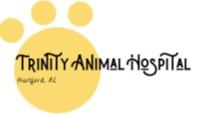                                                          Clint Green, DVM                                                 207 S. 4th Avenue                                                Hartford, AL 36344                                                    334-588-2030Euthanasia Consent FormOwner: _______________________                   Account #: ____________  Address: _______________________________________________________Patient: _____________________ Weight: _________ Age: ______  Color: ______________ Species: ________     Breed: _______________I certify that I am the owner (or person responsible for) the patient described above.     I give the doctor and his assistants complete authority to euthanize the patient in whatever manner they recommend. I understand that the patient will be treated humanely. I release the doctor and his assistants from any liability for euthanizing this patient.I also certify that this patient has not bitten any person or animal in the past 15 days and to the best of my knowledge has not been exposed to rabies.Owner/Responsible Part Signature:               Date:_______________________________              ________________*Price for Euthanasia: 	  Up to 44lbs-                               44lbs and Above-*Handling Requests (please initial one):______ Take home remains                        ______ Communal (No ashes returned)Peaceful Pet Cremation:Aquamation- a water-based process that is an eco-friendly alternative to flame cremation. Remains can take up to a week to be returned. All packages come with: *1 Clay Paw Print                 * Tuft of Fur *1 Inked Nose Print              * Ashes are returned in a cherry wood box urn_______ Pkg 1 (0-20lbs) –                              _______ Pkg 3 (41-70lbs)-                                      _______ Pkg 2 (21-40lbs)-                              _______ Pkg 4 (71 + lbs)-**** Please Call Ahead For Pricing ****